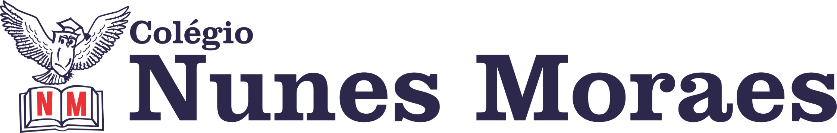 AGENDA DIÁRIA 3º ANO, 20 DE ABRIL1ª AULA: PORTUGUÊSCapítulo 06: Anunciar é a alma do negócio.             Pág.: 16 a 18.Objetos de conhecimento: Anúncio publicitário.Aprendizagens essenciais: Ler e compreender anúncios publicitários identificando e discutindo sobre o propósito do uso de recursos expressivos e persuasivos em textos como estes.Atividades propostas: De olho na imagem p.26 e 27; Para relembrar p.28 e 29.2ª AULA: EXTRA3ª AULA: MATEMÁTICACapítulo 06: O seu dinheiro.             Pág.: 23 e 24.Objetos de conhecimento: Localização e movimentação.Aprendizagens essenciais: Identificar e descrever a movimentação de objetos no espaço a partir de um ponto de referência, incluindo mudanças de direção e sentido, por meio da malha quadriculada.Atividades propostas: Aperte o passo p.23.Atividade para casa: Aperte o passo p.24.4ª AULA: CIÊNCIASCapítulo 06: O que é um animal.      Págs.: 17 a 21.Objetos de conhecimento: Características dos animais.Aprendizagens essenciais: Diferenciar animais de plantas.Atividades propostas: Características que diferenciam animais de plantas p.17 e 18; Agora é com você p.19.Atividade para casa: Para relembrar p.20 e 21.Bons estudos e uma ótima quarta-feira!